Zadania do wykonania dla klasy 6d  20.03.Kochani życzę Wam powodzenia w pracy w dniu dzisiejszymWytrwałości i cierpliwośćJestem pewna, że sobie poradzicie!!!Według planu1 Zaj. Rozw. KreatPost nr 70 na stronie: https://wiedzasowia.blogspot.com/
Proszę wymyślić opowiadanie na podstawie wyrzuconych kości opowieści Story Cubes (zadanie ustne). Bądźcie kreatywni, powodzenia! :)2. MatematykaTemat: Diagramy i wykresy - odczytywanie informacji – ciąg dalszy.Praca z podręcznikiem.Rozwiąż zadanie 4 str 152. Rozwiązanie zapisz w zeszycie przedmiotowym.3  w-fTemat: Aktywność fizyczna w czasie weekendu w domu. 
Przed Wami weekend i dlatego pamiętajcie o aktywności fizycznej.
Nie można zapominać o rozgrzewce i zachowaniu zasad bezpieczeństwa. 
Tu link na dzisiaj https://www.youtube.com/watch?v=85ZE3meQlno, 
oczywiście można znaleźć coś innego na necie, ważne aby co dzień poruszać się w miarę swoich możliwości.
Tu kilka linków, które można wykorzystać do ćwiczeń w domu.
https://www.youtube.com/watch?v=kfsfBJGFh2o&list=PLj_ryK1caqhyHvq0aSjp1RlJu1Wv8a0f8
https://www.youtube.com/watch?feature=youtu.be&v=VNtWgtAf8Pc&fbclid=IwAR1ZW6AY2hMHrj8-0LoAuFTktF53lVtonqvoQAV2FnOeA0GxxYgXqoZt0Ro&app=desktop
https://www.youtube.com/watch?v=1JE_-hP1omo
, https://www.youtube.com/watch?v=IDOPWYfBDCM
https://www.youtube.com/watch?v=F4_VAm4jl_8
https://www.youtube.com/watch?v=qO9F7MdsUFE4. Język polski	Temat: W raju.Podręcznik str. 242-244, proszę przeczytać fragment tekstu, a następnie dokończyć podane wypowiedzenia z zad. 1. i wykonać zad. 2.5. Język angielskiTopic: She has to stay in bed. Dla przypomnienia nowego słownictwa, wykonaj ćwiczenie. (Zapisz odpowiedzi w zeszycie)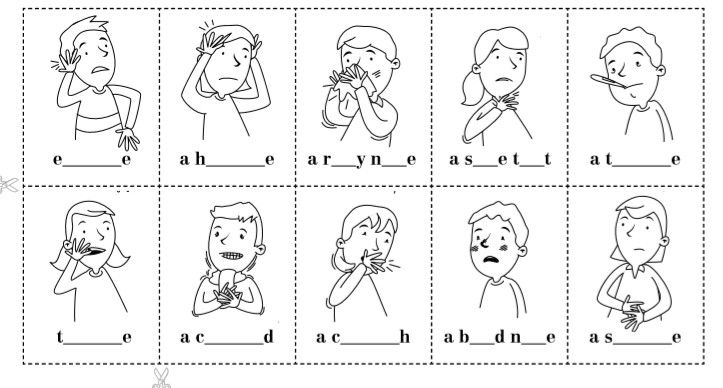 Następnie przeczytaj tekst ze str. 68 i wykonaj ćwiczenie 2. Do zeszytu przepisz nowe zwroty  ze słowniczka lekcja 5.2. Przypomnij sobie zwroty z poprzednich działów i przetłumacz do zeszytuŻartujesz? -……….To dziwne- ……………Baw się dobrze.-……………..6. MuzykaZadanie 1.Uszereguj wartości rytmiczne od najdłuższej do najkrótszej.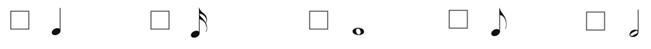 …………………………………………………………………………………………………………………………………………………Zadanie 2. (dla chętnych)Uzupełnij takty odpowiednimi wartościami pauz.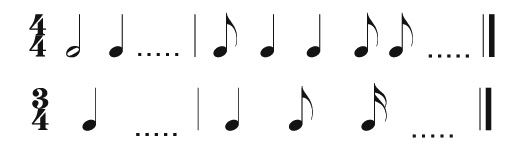 